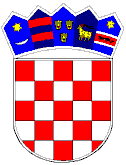 REPUBLIKA HRVATSKAVUKOVARSKO-SRIJEMSKA ŽUPANIJA OPĆINA TOVARNIK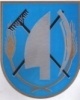  OPĆINSKI NAČELNIKKLASA:   022-05/18-06/02URBROJ: 2188/12-03/01-18-1Tovarnik,  30.03.2018.  Temeljem članka 10. stavka 2. Zakona o poljoprivrednom zemljištu ( Narodne novine 20/18), članka 4. stavka 2. Pravilnika o agrotehničkim mjerama (Narodne novine 142/2013), Odluke o agrotehničkim mjerama, mjerama za uređivanje i održavanje poljoprivrednih rudina te mjerama od zaštite od požara na poljoprivrednom zemljištu (Službeni vjesnik Vukovarsko-srijemske županije 7/2014) i članka 48. Statuta Općine Tovarnik („Službeni vjesnik“ Vukovarsko-srijemske županije br 4/13, 14/13  i 01/18) Općinski načelnik Općine Tovarnik dana 30. ožujka 2018. godine, donosi:IZVJEŠĆEo primjeni agrotehničkih mjera u 2017. godini1. UVOD    Općinsko vijeće Općine Tovanrik a sjednici održanoj 14.03.2014., donijelo je Odluku o agrotehničkim mjerama za zaštitu poljoprivrednog zemljišta, mjerama za uređivanje i održavanje poljoprivrednih rudina, te posebnim mjerama zaštite od požara na poljoprivrednom zemljištu u Općini Tovarnik („Službeni vjesnik“ Vukovarsko-srijemske županije br.07/14, dalje u tekstu: Odluka).Sukladno članku 10.  Zakona o poljoprivrednom zemljistu, jednica  lokalne samouprave dostavlja ministarstvu poljoprivrede i Hrvatskom centru za poljoprivredu, hranu i selo, godišnje izvješće o primjeni mjera propisanih Odlukom.2. AGROTEHNIČKE MJERE    Vlasnici i posjednici poljoprivrednog zemljišta na području Općine Tovanrik pridržavali su se svih odredbi Olduke o agrotehničkim mjerama za zaštitu poljoprivrednog zemljišta,, mjerama za uređivanje i održavanje poljoprivrednih rudina, te posebnim mjerama zaštite od požara na poljoprivrednom zemljištu u 2017. godini.Slijednom navedenog vlasnici i posjednici poljoprivrednog zemljišta primjenili su sljedeće agrotehničke mjese:- minimalnu razinu obrade i održavanja poljoprivrednog zemljišta,- sprečavali su zakorovljenost u obrastanja višegodišnjim raslinjem,- suzbijali su biljne bolesti i štetnike,- koristili su i uništavali biljne ostatke na propisan način,- vodili su računa o održavanju organskih tvari u tlu,- održavali su povoljnnu strukturu tla.  Budući da na području Općine Tovanrik nema opasnosti  od erozije poljoprivrednog zemljišta, zaštitu od erozije nije bilo potrebno provoditi.NAČELNICA OPĆINE TOVARNIKRuža V. Šijaković